MSSB Research Summary Page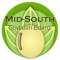 MSSB Research Summary PageMSSB Research Summary PageProject Title 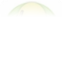 Project Title Southern Root-Knot Nematode in Maturity Group 4 Soybean: Characterization of  Resistance Mechanisms and Breeding for ResistanceSouthern Root-Knot Nematode in Maturity Group 4 Soybean: Characterization of  Resistance Mechanisms and Breeding for ResistanceSouthern Root-Knot Nematode in Maturity Group 4 Soybean: Characterization of  Resistance Mechanisms and Breeding for ResistanceSouthern Root-Knot Nematode in Maturity Group 4 Soybean: Characterization of  Resistance Mechanisms and Breeding for ResistanceSouthern Root-Knot Nematode in Maturity Group 4 Soybean: Characterization of  Resistance Mechanisms and Breeding for ResistanceSouthern Root-Knot Nematode in Maturity Group 4 Soybean: Characterization of  Resistance Mechanisms and Breeding for ResistancePI’s Name PI’s Name Leandro Mozzoni Leandro Mozzoni Leandro Mozzoni E-mail lmozzon@uark.edulmozzon@uark.eduPI’s Title PI’s Title Associate Professor Associate Professor Associate Professor Institution: University of ArkansasUniversity of ArkansasMailing Address Mailing Address 495 Campus Dr.; 115 PTSC BLDG495 Campus Dr.; 115 PTSC BLDG495 Campus Dr.; 115 PTSC BLDG495 Campus Dr.; 115 PTSC BLDG495 Campus Dr.; 115 PTSC BLDG495 Campus Dr.; 115 PTSC BLDGCity/State/Zip City/State/Zip Fayetteville/AR/72764Fayetteville/AR/72764Fayetteville/AR/72764Fayetteville/AR/72764Fayetteville/AR/72764Fayetteville/AR/72764Phone number Phone number 479-575-7564479-575-7564479-575-7564479-575-7564479-575-7564479-575-7564Additional PIs For this projectAdditional PIs For this projectDr. Travis Faske (Univ. of Arkansas) and Dr. Tristan Watson (Louisiana State University)  are plant nematologists. Dr. Henry Nguyen (University of Missouri) is a molecular  geneticist. Dr. Pengyin Chen (Univ. of Missouri) is a soybean breeder.Dr. Travis Faske (Univ. of Arkansas) and Dr. Tristan Watson (Louisiana State University)  are plant nematologists. Dr. Henry Nguyen (University of Missouri) is a molecular  geneticist. Dr. Pengyin Chen (Univ. of Missouri) is a soybean breeder.Dr. Travis Faske (Univ. of Arkansas) and Dr. Tristan Watson (Louisiana State University)  are plant nematologists. Dr. Henry Nguyen (University of Missouri) is a molecular  geneticist. Dr. Pengyin Chen (Univ. of Missouri) is a soybean breeder.Dr. Travis Faske (Univ. of Arkansas) and Dr. Tristan Watson (Louisiana State University)  are plant nematologists. Dr. Henry Nguyen (University of Missouri) is a molecular  geneticist. Dr. Pengyin Chen (Univ. of Missouri) is a soybean breeder.Dr. Travis Faske (Univ. of Arkansas) and Dr. Tristan Watson (Louisiana State University)  are plant nematologists. Dr. Henry Nguyen (University of Missouri) is a molecular  geneticist. Dr. Pengyin Chen (Univ. of Missouri) is a soybean breeder.Dr. Travis Faske (Univ. of Arkansas) and Dr. Tristan Watson (Louisiana State University)  are plant nematologists. Dr. Henry Nguyen (University of Missouri) is a molecular  geneticist. Dr. Pengyin Chen (Univ. of Missouri) is a soybean breeder.Research  Locations  (and states  involved)Research  Locations  (and states  involved)Columbia, MO; Portageville, MO; Fayetteville, AR; Lonoke, AR; Baton Rouge, LAColumbia, MO; Portageville, MO; Fayetteville, AR; Lonoke, AR; Baton Rouge, LAColumbia, MO; Portageville, MO; Fayetteville, AR; Lonoke, AR; Baton Rouge, LAColumbia, MO; Portageville, MO; Fayetteville, AR; Lonoke, AR; Baton Rouge, LAColumbia, MO; Portageville, MO; Fayetteville, AR; Lonoke, AR; Baton Rouge, LAColumbia, MO; Portageville, MO; Fayetteville, AR; Lonoke, AR; Baton Rouge, LATimeline:  Current Year - FY22Timeline:  Current Year - FY22Timeline:  Current Year - FY22Multi-Year Project Information (if applicable)Multi-Year Project Information (if applicable)Multi-Year Project Information (if applicable)Multi-Year Project Information (if applicable)Multi-Year Project Information (if applicable)Timeline:  Current Year - FY22Timeline:  Current Year - FY22Timeline:  Current Year - FY22Year 1 Year 2 Year 2 Year 2 Year 3Start Date March 1,  2022March 1,  2022End Date Feb. 28, 2023Feb. 28, 2023Funds  Requested $150,000 $150,000 $ $ $ $ $Program Area (e.g., breeding, mngt.): BreedingProgram Area (e.g., breeding, mngt.): BreedingProgram Area (e.g., breeding, mngt.): BreedingProgram Area (e.g., breeding, mngt.): BreedingProgram Area (e.g., breeding, mngt.): BreedingProgram Area (e.g., breeding, mngt.): BreedingProgram Area (e.g., breeding, mngt.): BreedingProgram Area (e.g., breeding, mngt.): BreedingObjectives Objectives i) Characterize the mechanism of resistance to SRKN by a series of time course studies for  nematode maturity of known and newly-identified resistant sources  ii) Genetic characterization and development of functional markers for new sources of  resistance to SRKN  iii) Development of breeding populations, marker-assisted selection, field testing, and  deployment of MG4 soybean varieties with resistance to SRKN.i) Characterize the mechanism of resistance to SRKN by a series of time course studies for  nematode maturity of known and newly-identified resistant sources  ii) Genetic characterization and development of functional markers for new sources of  resistance to SRKN  iii) Development of breeding populations, marker-assisted selection, field testing, and  deployment of MG4 soybean varieties with resistance to SRKN.i) Characterize the mechanism of resistance to SRKN by a series of time course studies for  nematode maturity of known and newly-identified resistant sources  ii) Genetic characterization and development of functional markers for new sources of  resistance to SRKN  iii) Development of breeding populations, marker-assisted selection, field testing, and  deployment of MG4 soybean varieties with resistance to SRKN.i) Characterize the mechanism of resistance to SRKN by a series of time course studies for  nematode maturity of known and newly-identified resistant sources  ii) Genetic characterization and development of functional markers for new sources of  resistance to SRKN  iii) Development of breeding populations, marker-assisted selection, field testing, and  deployment of MG4 soybean varieties with resistance to SRKN.i) Characterize the mechanism of resistance to SRKN by a series of time course studies for  nematode maturity of known and newly-identified resistant sources  ii) Genetic characterization and development of functional markers for new sources of  resistance to SRKN  iii) Development of breeding populations, marker-assisted selection, field testing, and  deployment of MG4 soybean varieties with resistance to SRKN.i) Characterize the mechanism of resistance to SRKN by a series of time course studies for  nematode maturity of known and newly-identified resistant sources  ii) Genetic characterization and development of functional markers for new sources of  resistance to SRKN  iii) Development of breeding populations, marker-assisted selection, field testing, and  deployment of MG4 soybean varieties with resistance to SRKN.Justification Justification Southern root-knot nematode (SRKN, Meloidogyne incognita) is the most important,  yield-limiting nematode pest of soybean in the Southern US. Maturity Group 4 (MG4)  soybean is estimated to be planted in approximately 17M acres in the US. Although SRKN  is drastically aggressive to soybean plants and highly detrimental to the US soybean  value chain, efforts to enhance the availability of MG4 soybean varieties resistant to  SRKN have been minimal. The majority of commercial varieties are susceptible, and  those that are resistant rely on a single gene and are of late maturity (MG5 and later).  This project aims to characterize resistance to SRKN with the objective to identify new  sources and mechanisms of resistance, to introgress such resistance into MG4 soybean  varieties, and to translate these efforts to the research and farming community in terms  of production meeting updates, extension publications, and deployment of resistant  soybean varieties.Southern root-knot nematode (SRKN, Meloidogyne incognita) is the most important,  yield-limiting nematode pest of soybean in the Southern US. Maturity Group 4 (MG4)  soybean is estimated to be planted in approximately 17M acres in the US. Although SRKN  is drastically aggressive to soybean plants and highly detrimental to the US soybean  value chain, efforts to enhance the availability of MG4 soybean varieties resistant to  SRKN have been minimal. The majority of commercial varieties are susceptible, and  those that are resistant rely on a single gene and are of late maturity (MG5 and later).  This project aims to characterize resistance to SRKN with the objective to identify new  sources and mechanisms of resistance, to introgress such resistance into MG4 soybean  varieties, and to translate these efforts to the research and farming community in terms  of production meeting updates, extension publications, and deployment of resistant  soybean varieties.Southern root-knot nematode (SRKN, Meloidogyne incognita) is the most important,  yield-limiting nematode pest of soybean in the Southern US. Maturity Group 4 (MG4)  soybean is estimated to be planted in approximately 17M acres in the US. Although SRKN  is drastically aggressive to soybean plants and highly detrimental to the US soybean  value chain, efforts to enhance the availability of MG4 soybean varieties resistant to  SRKN have been minimal. The majority of commercial varieties are susceptible, and  those that are resistant rely on a single gene and are of late maturity (MG5 and later).  This project aims to characterize resistance to SRKN with the objective to identify new  sources and mechanisms of resistance, to introgress such resistance into MG4 soybean  varieties, and to translate these efforts to the research and farming community in terms  of production meeting updates, extension publications, and deployment of resistant  soybean varieties.Southern root-knot nematode (SRKN, Meloidogyne incognita) is the most important,  yield-limiting nematode pest of soybean in the Southern US. Maturity Group 4 (MG4)  soybean is estimated to be planted in approximately 17M acres in the US. Although SRKN  is drastically aggressive to soybean plants and highly detrimental to the US soybean  value chain, efforts to enhance the availability of MG4 soybean varieties resistant to  SRKN have been minimal. The majority of commercial varieties are susceptible, and  those that are resistant rely on a single gene and are of late maturity (MG5 and later).  This project aims to characterize resistance to SRKN with the objective to identify new  sources and mechanisms of resistance, to introgress such resistance into MG4 soybean  varieties, and to translate these efforts to the research and farming community in terms  of production meeting updates, extension publications, and deployment of resistant  soybean varieties.Southern root-knot nematode (SRKN, Meloidogyne incognita) is the most important,  yield-limiting nematode pest of soybean in the Southern US. Maturity Group 4 (MG4)  soybean is estimated to be planted in approximately 17M acres in the US. Although SRKN  is drastically aggressive to soybean plants and highly detrimental to the US soybean  value chain, efforts to enhance the availability of MG4 soybean varieties resistant to  SRKN have been minimal. The majority of commercial varieties are susceptible, and  those that are resistant rely on a single gene and are of late maturity (MG5 and later).  This project aims to characterize resistance to SRKN with the objective to identify new  sources and mechanisms of resistance, to introgress such resistance into MG4 soybean  varieties, and to translate these efforts to the research and farming community in terms  of production meeting updates, extension publications, and deployment of resistant  soybean varieties.Southern root-knot nematode (SRKN, Meloidogyne incognita) is the most important,  yield-limiting nematode pest of soybean in the Southern US. Maturity Group 4 (MG4)  soybean is estimated to be planted in approximately 17M acres in the US. Although SRKN  is drastically aggressive to soybean plants and highly detrimental to the US soybean  value chain, efforts to enhance the availability of MG4 soybean varieties resistant to  SRKN have been minimal. The majority of commercial varieties are susceptible, and  those that are resistant rely on a single gene and are of late maturity (MG5 and later).  This project aims to characterize resistance to SRKN with the objective to identify new  sources and mechanisms of resistance, to introgress such resistance into MG4 soybean  varieties, and to translate these efforts to the research and farming community in terms  of production meeting updates, extension publications, and deployment of resistant  soybean varieties.Exp Setup 1. Mechanisms of resistance: A series of diverse genotypes carrying putatively different  resistant genes/QTL to SRKN will be planted in the greenhouse to study the nematode  ability to penetrate roots, develop, and reproduce. Two populations of nematodes will  be used, and the experiments will run in simultaneous in Arkansas and Louisiana. At  specific time points, roots will be assessed for reaction at infection site, and nematodes  will be quantified. 2. Genetic characterization of resistance sources: Three MG 4 Plant Introductions (PI  438489B, PI 567516C and PI 567305) have been genetically mapped for SRKN resistance  and the results confirmed the major QTL on chromosome 10 and chromosome 13 across  all three genetic backgrounds; further work is needed to isolate the underlying gene and  understand the resistance mechanism. Minor QTLs were also detected on Chromosome  8 and 17 depending on the genetic resource; further genetic characterization of the  genes and resistance mechanisms involved will be done in this project. In addition,  functional markers will be developed from these new resistance sources for gene  introgression and stacking into MG 4 soybeans. 3. Development of breeding populations and deployment of MG4 varieties with new  sources and mechanisms of SRKN resistance: a) Genotypes identified from objective 1  and 2 with novel sources or with contrasting mechanisms of resistance will be used in  crosses to develop new breeding populations. Standard breeding methodologies will be  used throughout the population and line development stage. Screening for SRKN  reaction will be conducted on finished lines, in simultaneous with field testing for yield  and other agronomic traits. b) For those genes for which molecular markers are  developed in objective 2, a marker-assisted approach will be implemented at either the  inbreeding stage (Arkansas) or pure-line stage (Missouri) to enrich or select individuals  with greater probability of SRKN resistance.Summary Southern root-knot nematode is the most important, yield-limiting nematode pest of  soybean in the Southern US. However, the majority of commercially available MG4  varieties are susceptible. Moreover, it is not known the mechanism by which soybean  resistance to SRKN occurs. This project aims to characterize mechanisms and sources of  resistance to SRKN and incorporate them into MG4 soybean varieties. Multi-disciplinary  research approaches between nematology, plant breeding, and molecular biology will be  utilized for this project.Key Metrics • At least 3 soybean genotypes with unique SRKN resistance genes or resistance  mechanisms are expected to be identified by end of project duration. • About 3 new advanced breeding lines/cultivars with early maturity, high yield and  SRKN resistance are expected to be identified by end of project duration.Expected  Deliverables• A peer-reviewed publication submitted to the Journal of Nematology (or similar)  with the results of the identification of mechanisms of resistance to SRKN  (Objective 1). • Extension publication(s) on soybean resistance mechanisms to SRKN (Objective  1).  • A peer-reviewed publication submitted to Crop Science Journal (or similar) with  the results of the genetic characterization of soybean resistance (Objective 2). • A peer-reviewed publication submitted to Crop Science Journal (or similar) with  the development of molecular markers in breeder-friendly platforms (like KASP®)  for implementation in MAS to stack or introgress new sources or mechanisms of  resistance (Objective 2). • Variety/Germplasm release notifications for soybean lines with SRKN resistance  and early maturity (Objective 3). • A field day in Lonoke, AR to showcase research results, including lines with  contrasting resistance mechanisms (Objective 1), with diverse resistance sources  (Objective 2), or with improved yield, early maturity, and SRKN resistance  (Objective 3).• A peer-reviewed publication submitted to the Journal of Nematology (or similar)  with the results of the identification of mechanisms of resistance to SRKN  (Objective 1). • Extension publication(s) on soybean resistance mechanisms to SRKN (Objective  1).  • A peer-reviewed publication submitted to Crop Science Journal (or similar) with  the results of the genetic characterization of soybean resistance (Objective 2). • A peer-reviewed publication submitted to Crop Science Journal (or similar) with  the development of molecular markers in breeder-friendly platforms (like KASP®)  for implementation in MAS to stack or introgress new sources or mechanisms of  resistance (Objective 2). • Variety/Germplasm release notifications for soybean lines with SRKN resistance  and early maturity (Objective 3). • A field day in Lonoke, AR to showcase research results, including lines with  contrasting resistance mechanisms (Objective 1), with diverse resistance sources  (Objective 2), or with improved yield, early maturity, and SRKN resistance  (Objective 3).Benefit to  midsouth  farmersThe technology developed from this project, including nematode screening, soybean  germplasm, genes, and molecular breeding strategies, will help the research community,  private and public breeders, and producers dealing with SRKN. Resistance, deployed into  earlier maturities as currently planted in the Southern US, is critical for a successful  management of the disease because SRKN has been moving northwards overtime. In  addition, successful long-term value of SRKN resistance occurs when multiple resistance  mechanisms are deployed and/or multiple resistance genes for SRKN are stacked; this  project will enable generate the knowledge and products necessary to protect SRKN  resistance durability. In all, the outcomes of this project will help maintain the  competitive position of US agriculture in worldwide soybean production. The technology developed from this project, including nematode screening, soybean  germplasm, genes, and molecular breeding strategies, will help the research community,  private and public breeders, and producers dealing with SRKN. Resistance, deployed into  earlier maturities as currently planted in the Southern US, is critical for a successful  management of the disease because SRKN has been moving northwards overtime. In  addition, successful long-term value of SRKN resistance occurs when multiple resistance  mechanisms are deployed and/or multiple resistance genes for SRKN are stacked; this  project will enable generate the knowledge and products necessary to protect SRKN  resistance durability. In all, the outcomes of this project will help maintain the  competitive position of US agriculture in worldwide soybean production. Progress Made New project submission.New project submission.Signature of Principle Investigator Signature of Principle Investigator Date: 08/02/2021